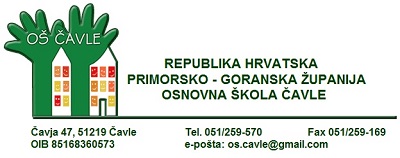 OBRAZAC PRIJAVE DJETETA U PRVI RAZRED OSNOVNE ŠKOLE ČAVLE U ŠKOLSKOJ GODINI 2021./2022.1. IME DJETETA _________________________2. PREZIME DJETETA: _________________________________3. OIB DJETETA: ___________________________ 4. ADRESA PREBIVALIŠTA/BORAVIŠTA DJETETA: __________________________________________  5. NAVESTI  UKOLIKO IMA DIJETE NEKU TEŠKOĆU I VRSTU TEŠKOĆE: ______________________________________________________________6. PODACI O RODITELJIMA DJETETA:IME I PREZIME OCA: _____________________________________ ADRESA PREBIVALIŠTA/BORAVIŠTA: ________________________TELEFON / MOBITEL: _________________________________E MAIL ADRESA: ______________________________ POTPIS RODITELJA: ___________________________IME I PREZIME MAJKE: _____________________________________ ADRESA PREBIVALIŠTA/BORAVIŠTA: ________________________TELEFON / MOBITEL: _________________________________E MAIL ADRESA: ______________________________POTPIS RODITELJA: ______________________________